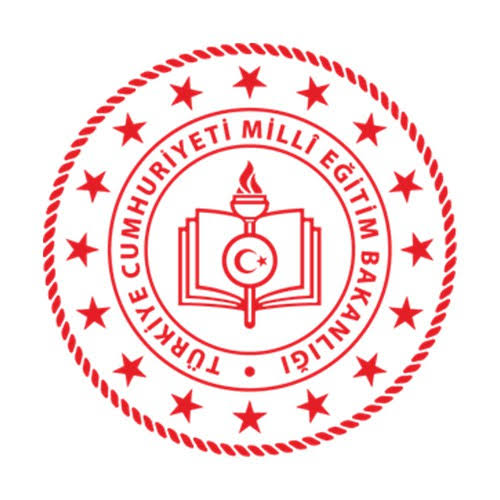 T. C.SARIKAMIŞ KAYMAKAMLIĞIŞEHİT TANER BARAN YATILI BÖLGE ORTAOKULU2019/2020 EĞİTİM ÖĞRETİM YILIPANSİYON TALİMATNAMESİ          BİRİNCİ BÖLÜMAmaç, Dayanak ve Tanımlar AmaçBu talimatnamenin amacı şehit taner baran yatılı bölge oraokulu’nun  İş ve işlemleRİYLE  ilgili usul ve esasları düzenlemektir. Dayanak 25.11.2016 tarihli ve 29899 sayılı Resmi Gazetede yayımlanarak yürürlüğe giren Millî Eğitim Bakanlığına Bağlı Resmi Okullarda Yatılılık, Bursluluk, Sosyal Yardımlar ve Okul Pansiyonları Yönetmeliği, Millî Eğitim Bakanlığı Ortaöğretim Kurumları Yönetmeliği ile Millî Eğitim Bakanlığı Okul Öncesi Eğitim ve İlköğretim Kurumları Yönetmeliğine dayanılarak hazırlanmıştır.Tanımlar Bu talimatnamede geçen;Bakanlık: Millî Eğitim Bakanlığını, Belletici öğretmen: Okul pansiyonlarında görevli oldukları günlerle sınırlı olmak üzere, yatılı öğrencilerin eğitim-öğretim ve gözetimleri ile ilgili iş ve işlemleri yürüten öğretmeni,Etüt: Öğrencilerin, belletici öğretmen ve/veya nöbetçi belletici öğretmenin gözetimi ve denetimi altında, derse ve sınavlara hazırlanma, ödev yapma, okulda öğrendiklerini pekiştirme ve benzeri etkinlikleri gerçekleştirmeleri için hafta içi okul yönetimince en az iki ders saati olmak üzere belirlenen çalışma saatlerini,Evci öğrenci: Velinin yazılı talebi doğrultusunda, bildirilen adreste okul yönetimince kalmasına izin verilen öğrenciyi,Nöbetçi belletici öğretmen: Gece dahil görev yapan belletici öğretmeni,Pansiyon: Okullarda yatılı olarak öğrenim gören öğrencilerin barınma, beslenme, etüt ve diğer sosyal ihtiyaçlarının karşılandığı yeri,Veli: Öğrencinin annesini, babasını veya kanuni sorumluluğunu üstlenmiş kişiyi ifade eder.Velilerin Sorumlulukları:          Veliler  pansiyonda  kalan  öğrencilerinin,  “Millî Eğitim Bakanlığı Ortaöğretim Kurumları Yönetmeliği” ne uygun davranmaları hususunda pansiyon idaresine her türlü katkıyı sağlayacaklardır.Pansiyon Veli Sözleşmesinde yer alan ve ayrıca Okul Aile Birliği Genel Kurulunda okul ve pansiyon öğrencileri ile ilgili alınan her türlü karara il içi veya il dışından katılamayan veliler de uymayı kabul etmiş sayılırlar.Pansiyon Veli - Öğrenci Sözleşmesi:Pansiyon müdür yardımcısı tarafından veli öğrenci sözleşmesi hazırlanır. Sözleşme ekinde yer alan imza sirküsü veli ve öğrencilere imzalatılır, sözleşmenin bir nüshası bilgi amaçlı kendilerine verilir. İKİNCİ BÖLÜMYatılı Öğrencilerin Yanlarında Getirmesi Tavsiye Edilen Malzeme Listesi:Bakanlık tarafından verilen donatım malzemesine ek olarak öğrencilerin yanlarında getirmesi tavsiye edilen malzemeler aşağıda belirtilmiştir.Pijama veya gecelikBanyo ve el havlusuOda terliği (yumuşak tabanlı) en az bir çiftBanyo terliği (kaymayan tabanlı) en az bir çiftOkul kurallarına ve mevsimine uygun kıyafetler ve ayakkabılarKişisel temizlik malzemeleri (diş fırçası, tarak, diş macunu, traş malzemesi, tırnak makası vb.)Yeteri kadar elbise askısıÖğrencinin düzenli olarak kullanması gereken ilaçlar (raporu ile beraber) Dolap için kilitÜÇÜNCÜ BÖLÜMPANSIYONDA UYULMASI GEREKEN KURALLARPansiyon vakit çizelgesine kesinlikle uyulacaktır,Sabah pansiyondan ayrılmadan önce tüm öğrenciler nevresimlerini, kendilerine gösterildiği gibi katlayacaklar ve yataklarını düzelteceklerdir. Ranzaların altında ve dolapların üzerinde hiçbir şey bulundurulmayacaktır. Etütlerde her ne şekilde olursa olsun müzik çalınmayacak, yatak kıyafetiyle bulunulmayacak, yoklamalarda hazır bulunulacaktır, Etüt suresince her öğrenci kendi etüt salonunda bulunacaktır,Yemekhanede verilen yemek ve meyveler pansiyon odalarına çıkarılmayacaktır,Pansiyonun elektrik düzeniyle (tamir maksadıyla da olsa priz, sigorta v.s.) oynanmayacak, zaruret halinde sorumlu ve görevlilere anında bilgi verecektir,Özellikle odalarda ısıtıcı, ocak, saç düzleştirici v.s. gibi elektrikli araçla kullanılmayacaktır, (Belirlenenler anında toplanacaktır)Çöpler veya atık maddeler yerlere ve bilhassa pencerelerden dışarıya atılmayacaktır,Pansiyonda giyilen terlikle tuvalet ve banyolara girilmeyecektir. Banyoların, tuvaletlerin temiz kullanılmasına dikkat edilecektir. Banyo ve tuvaletlerde şahsi eşyalar bırakılmayacaktır. Pansiyonda ayakkabı ile dolaşılmayacak ,terlik giyilecek,Yatakhanedeki ranzaların ve kalorifer peteklerinin üzerine havlu, iç çamaşırı, çorap gibi eşyalar asılmayacaktır. Dolaplarda kesinlikle yiyecek bulundurulmayacaktır. Yatakhanelere kesinlikle Meyve, bisküvi, çerez gibi yiyecekler ile kahve, çay, meyve suyu, kola gibi içecekler sokulmayacaktır,Odada geçirilen zaman dışında herkesin ulaşabileceği yerlerde değerli eşya gibi malzemeler bulundurulmayacaktır, (kaybı durumunda sorumluluk tamamen öğrencidedir.)Öğrenci, okul yönetimince kendisine gösterilen yatakta  yatacak, verilen dolabı kullanacaktır. Kendiliğinden yatağı, dolabı ya da eşyaların yerlerini değiştirmeyecektir,Pansiyonun elektrik ve su sarfiyatının önlenmesi için anahtar ve musluklar kullanılmadığı durumlarda kapalı tutulacak, tuvalet, banyo ve lavabolar temiz ve düzenli kullanılacaktır,Ders saatlerinde (öğle arası da dahil) pansiyon kapalı olduğundan bu saatler içerisinde herhangi bir şey almak için pansiyona izinsiz girilmeyecektir,Pansiyon yatakhane kısmına ziyaretçi çıkarılmayacak, veli veya ziyaretçilerle Pansiyon   girişinde, okul idaresinin tespit edeceği yerlerde görüşülecektir, İdari personele ve büyüklerine ve arkadaşlarına karşı saygılı olunacak, Pansiyonla ilgili hizmetler Okul idaresince tespit olunan iç yönerge hükümlerine göre yürütülür,Pansiyonla ilgili mevzuat hükümlerini bilmek ve  uymak,        Bu kurallara uyulmadığı takdirde İlköğretim Kurumlar Yönetmeliği’nin disiplinle ilgili maddeler doğrultusunda işlem yapılırDÖRDÜNCÜ BÖLÜMEtüt Süresi ve planlanması:             Pansiyonda öğrencilere ayrılmış etüt odalarında günde 1 etüt yapılır.Etüt saatleri “Pansiyon Zaman Çizelgesi”nde yer almaktadır. Resmi tatillerin dışındaki tüm zaman dilimlerinde etüt yapılması zorunludur. Etüt Sırasında Dikkat Edilmesi Gereken KurallarEtütler idarenin belirleyeceği yer ve zamanda yapılır.Belletici öğretmenler ve nöbetçi belleticiler tarafından etütler denetlenir, yoklamalar alınır. Tüm öğrenciler etüt ve dinlenme saatlerine uymakla yükümlüdür.Her öğrenci belirtilen etüt salonunda kendisine ayrılan masada etüde girmek zorundadır. Etüt sırasında yatakhaneler  pansiyon dış kapısı kapalı tutulur.Etüt sırasında öğrencilerin yiyecek-içecek tüketmelerine izin verilmez. Etütlerde her öğrenci bireysel çalışır.Grup çalışmalarına izin verilmez. Etüt sırasında öğrencilerin gürültü yapmaları önlenir. Nöbetçi belletici öğretmenler, etüt sırasında etüt salonunda bulunur ve öğrencilerin etüt bitene kadar salonlardan çıkmalarına izin vermez. Etüt aralarında öğrenciler gözetim altında tutulur.Etüt salonlarına cep telefonu getirilmez, etüt esnasında müzik dinlenilmez. Etüt sırasında öğrencilerin ders ile ilgili karşılaştıkları güçlüklere yardımcı olunur. Belleticilerin uygun görmesi halinde hasta öğrencilere odalarında kalmak suretiyle izin verilebilir. Bu öğrenciler yoklamada izinli gösterilir. Etüt bitiminde temizliğin daha güzel yapılabilmesi için sandalyeler masaların üzerine kaldırılır.Etüt başkanları, etüt odalarının düzenli ve temiz kullanılması, bu kurala uymayanların nöbetçi belletmene ve idareye bildirilmesinden sorumludur. Uyarılara rağmen etüde girmeyen veya geç giren; etüt kurallarına uymayan, etütte müzik dinleyen, uyuyan, gürültü yapan, izinsiz yerinden ayrılan ve etüt odalarının temiz ve düzenli kullanılmasına ihtimam göstermeyen öğrencilerin durumu bir tutanakla tespit edilip disipline verilmek üzere ilgili müdür yardımcısına teslim edilir. Etüt Sonrası Çalışma:               Lisye Giriş Sınavına hazırlanan, ödev, proje vb. çalışmalarda  bulunan öğrencilerin 22:00’e kadar etüt salonlarında çalışmalarına izin verilir. Ödev yapmak ve kitap okumak için etütlerden sonra da izin isteyen öğrencilere izin verilmesi ve verilecek iznin süresi belletici öğretmenlerin  inisiyatifindedir.  Belleticiler tarafından bu öğrenciler  aralıklarla kontrol  edilir.BEŞİNCİ BÖLÜMPansiyonda Barınma:1. Millî Eğitim Bakanlığına Bağlı Resmi Okullarda Yatılılık, Bursluluk, Sosyal Yardımlar ve Okul Pansiyonları Yönetmeliğinin 35 inci maddesinin birinci fıkrası hükmü saklı kalmak üzere, pansiyonlarda Bakanlıkça izin verilenler, yatılı öğrenciler ve görevli oldukları günlerde belletici veya nöbetçi belletici öğretmenler dışında kimse barındırılamaz. Ancak bilimsel, sosyal, kültürel, sanatsal ve sportif alanlarda düzenlenen faaliyetler kapsamında gelen öğrenciler, öğrencilerden sorumlu olan görevliler ile hizmet içi eğitim ve diğer eğitim-öğretim faaliyetlerine katılanlar, mülki idare amirinin onayına bağlı olarak okul pansiyon ücretinin merkezi yönetim bütçe kanununda belirlenen miktarın günlük maliyeti üzerinden hesaplanan bedelini ödemek kaydıyla geçici olarak barındırılabilir.2. Okul müdürü tarafından millî eğitim müdürlüğüne bilgi verilmesi kaydıyla, okula davet edilen veya okulu ziyaret eden yatılı öğrenci velileri iki günü geçmemek üzere, öğrencilerin barındıkları mekânlardan bağımsız olacak şekilde okul pansiyonundan ücretsiz olarak yararlandırılabilir.YOKLAMALAR İLE İLGİLİ HUSUSLARYoklamalar Nöbetçi-Belletici Öğretmen tarafından E-Okul sistemine aynı gün işlenecektirPansiyona giriş Yoklaması:Saat 19:00 de Öğrencilerin yoklama çizelgelerine ,yoklama alınır.Yoklama alınırken bizzat öğrenci görülmeli arkadaş beyanına bakılmamalıdır. Gelmeyen öğrenciler ailelere telefonla bildirilir. Ailenin bilgisi yoksa bu durum müdür yardımcısına iletilir. Günlük rapor defterine tarih ve saat yazılarak aranan öğrenciler kaydedilir. Gelmeyen öğrenciler netleştikten sonra nöbet defterine yazılarak nöbet defteri belleticiler tarafından  imzalanır.Etüt Yoklaması:Etüt yoklaması “ Etüt yoklama çizelgesine ” etütte bulunmayan öğrencilerin isimlerinin karşısına – (eksi) işareti konularak alınır. Yoklamalarda aşağıdaki hususlara dikkat edilir: Her etüt için bir yoklamanın alınması esastır. Yoklama belletici öğretmen tarafından etüt başında alınır. Yoklamada bulunmayan öğrenciler tespit edilerek durumları araştırılır. Hastalık dışında etüte katılma zorunludurALTINCI BÖLÜMPANSIYON  YÖNETIMINDE  ÖĞRENCI GÖREVLERI   ILE  ILGILI HUSUSLARPansiyon  Öğrenci  Başkan:Pansiyon öğrenci başkanı bütün öğrencilerin temsilcisidir.Eğitim ve öğretim yılı başında gizli oyla bütün öğrenciler tarafından seçilir. Nöbetçi belletici öğretmenin en yakın yardımcısıdır. Diğer başkanların görevlerini gereği gibi yapmalarında yol gösterir, öncelik eder. Etüt, yemekhane yoklamasında ve banyo işlerinde nöbetçi belletici öğretmene yardımcı olur. Öğrencilerin pansiyon  iç yönergesine göre hareket etmelerini sağlar. Pansiyon demirbaş eşyasının korunması ve amacı doğrultusunda kullanılması için öğrencileri uyarır ve örnek olur. Yatakhanelerin düzenli bulundurulması ve kullanılması için yatakhane başkanlarını denetler. Öğrencilerin isteklerini belletici nöbetçi öğretmen ve pansiyon müdür yardımcısına iletir. İdare ve belletici öğretmenler tarafından verilen diğer görevleri yapmak Oda (Yatakhane) Başkanlar:            Yatakhane başkanı; koğuşun sağlıklı tertipli düzenli ve disiplinli işleyişinden sorumludur. Okul idaresince görevlendirilir; ayrıca başkan vekili de görevlendirilir.Odada kalan öğrenciler tarafından seçilir.Yatakhane günlük zaman çizelgesinin uygulanmasını sağlar.Sorumluluğundaki öğrencilerin problemlerini başkanlara, idareye bildirmek.Sorumluluğundaki öğrencilerin adres ve telefonlarını bulundurmak.Yatma saatlerinde odaya diğer öğrencilerin girmesine engel olur.Yatakhanenin temizliği için temizlik nöbet çizelgesi düzenler ve uygulanmasını sağlar. Yatakhanede bulunan demirbaşların kontrolü arızalı olanların ve kırılanların takibini yapmak, gerekçesini okul idaresine bildirmek bakım ve onarımlarının yapılmasını sağlamak.Yatakhanede yatakların temiz ve tertipli olmasını sağlamak.Oda temizlik nöbet çizelgesini çıkarmak ve uygulamak.Yatakhaneye yemek getirilmesine ve yemek yenilmesine engel olur.Yatakhane havalandırma ve ısınma durumlarını kontrol eder, eksikliklerini okul idaresine bildirir.Yatakhane başkanı izin vb. nedenlerle görevi başında bulunmadığı zamanlarda görevi başkan vekili yürütür.Yatakhane başkanı ihtiyaç duyduğu husus ve durumlar için pansiyon başkanına belletici öğretmenlere veya müdür yardımcısına başvurur.Yatakhane başkanı, pansiyon başkanına, belletici öğretmenler ve okul yönetimine karşı sorumludurEtüt Başkanlar:Etüt başkanları, her etüt salonunda bir başkan bir başkan yardımcısı olacak şekilde seçilir. Etüt başkanlarının görevleri şunlardır: Nöbetçi öğretmene yardımcı olmak Öğrencilerin sessizce çalışmalarını sağlamak. Etüt salonlarının temiz ve düzenli tutulmasını sağlamak.Etüt salonlarındaki masa ve sandalyelerin etüt sonrası düzenli bırakılmasını sağlamak.Etüt saatinde öğrencilerin etüt salonunda bulunmalarını sağlamak.İdare ve belletici öğretmenler tarafından verilen diğer görevleri yapmak YEDİNCİ BÖLÜMÖĞRENCİ İZİN İŞLEMLERİ İLE İLGİLİ HUSUSLARÇarşı İzinleri:Çarşı izni hafta sonları öğrencilerimizin sosyal ve maddi ihtiyaçlarını gidermeleri için verilmiş bir izindir. Çarşı izni hafta içi öğle arası kullanılmaz. Çarşı iznine belli saatlerde nöbetçi öğretmenden alınacak izinle çıkılabilir. Öğrenci çarşı iznine çıktığında, toplum örf, âdet, gelenek, göreneklerine aykırı hâl ve hareketlerde bulunmaz; toplumu rahatsız etmez, öğrencilere yasak lokal, cafe ve kahvehanelere girmez. Siyasî partilerin miting ve gösterilerine katılmaz, lokallerinde görev almaz. Çarşı izni, öğrencinin çarşı izni herhangi bir nedenle iptal edilmemişse, nöbetçi öğretmenin çarşı izin defterini çıkışta imzalamasıyla başlar, dönüşte öğrencinin çarşı izin defterini  imzalatmasıyla biter. Çarşı izin defterleri idarede bırakılır. Çarşı iznine çıkan öğrenci vaktinde dönmediğinde veya dönüş için yerine imza attırdığında durum nöbetçi öğretmen tarafından rapor edilerek disiplin kuruluna bildirilir. Kurul karar verene dek çarşı izni iptal edilir. Hafta içinde ihtiyaç halinde; idarece belirtilen saatlerde, özel durumlar için çarşı izni kullanılabilir. Bu durumda hafta sonu çarşı izni bir gün için kullanılmış sayılır. Hafta içinde kullanılacak izinde de nöbetçi öğretmenden izin alınır. Hem evci hem çarşı izni bir arada kullanılamaz. Hafta içinde izinli olarak çarşıya çıkan öğrenci, okul kıyafeti ile çıkar. Çarşı İzin SüresiHafta içi çarşı izni,son ders bitiminden pansiyon giriş saatine kadar; hafta sonu,Pansiyon zaman çizelgesinde belirtilen süreler kadardır. Okul idaresi çarşı izinleri vaktini ve süresini değiştirebilir. Değişiklikler zaman çizelgesiyle ilgililere duyurulur. Evci İzinleriEvci izni, velinin evci izin dilekçesinde belirtiği adreslerde Cuma günü son ders bitiminden pazartesi günü saat 08.00’e kadar izin kullanmasıdır. Bu süre şartlara göre okul idaresi tarafından değiştirilebilir. Değişiklikler ilgililere duyurulur. Evci İzin İşlemleri:Velisi il veya ilçe dışında olan öğrencilerin evci izinleri veli tarafından ders yılı başında, bir kereye mahsus olmak üzere, doldurulan, öğrencinin hangi aralıklarla evci iznine çıkacağı, evci iznini hangi adreste geçireceğini belirten dilekçeyle gerçekleşir. Evci izinleriyle ilgili aşağıdaki hususlara dikkat edilir: Evci izinleri hafta sonu, dini ve milli bayramlarda kullanılır. Okul idaresi lüzum gördüğü durumlarda evci izinlerini iptal edebilir. Yoğun kar-yağmur yağışı, aşırı soğuk havalarda; deprem ve sel felaketlerinin olduğu durumlarda idare öğrencilerin tüm izinlerini iptal edebilir. Öğrenciler hafta içi ders vakitlerinde evci izni kullanamaz. Öğrenci, beyan ettiği zaman içinde evci izninden dönmek zorundadır. Okul idaresinin izni olmadan veli veya öğrenci evci iznini uzatamaz. Zorunlu sebepler dolayısıyla uzatılan izinlerde okul idaresi bilgilendirilir. Evci izinleri, anne-baba ve birinci dereceden akrabaların dışındaki kişilerin evlerinde geçirilemez. Mili Eğitim Bakanlığı kontrolündeki pansiyonlarda, veli dilekçesiyle, evci izni kullanılabilir. izinsiz eve giden, evci iznini mazeretsiz uzatan, ders günlerinde evci izni kullanan, evci belgesini tam ve doğru doldurmayan, sahte evrak kullanarak izin süresini uzatan öğrenciler disiplin kuruluna sevk edilir. Evci izin formları her yıl yenilenir. Evci izni sırasında doğabilecek her türlü aksaklıktan veli, öğrencinin evci çıktığı adresteki velisi ve öğrencinin kendisi sorumludur.İzinden Geç Dönme Veya Dönmeme:Öğrenciye telefonla ulaşılmaya çalışılır. Velisine ve yakınlarına ulaşılmaya çalışılır. Herhangi bir şekilde öğrencinin nerede olduğu tespit edilmediği durumlarda jandarmaya haber verilerek kayıp ilanında bulunulur. Tüm bu gelişmeler bir tutanakla imza altına alınır. İzin müddetini mazeretsiz uzatan öğrenci hakkında “Millî Eğitim Bakanlığı Ortaöğretim Kurumları Yönetmeliği’nin ödül ve disiplin hükümleri”ne göre işlem yapılır. Hafta sonu nöbet görevi olan öğrencilere izin verilmez.SEKİZİNCİ BÖLÜMPansiyon Binasina Giriş:Pansiyona öğrenci giriş saati en geç 17:00 dırGünlük ayakkabılar pansiyon girişinde çıkartılacak, her öğrenci ayakkabılarını kendine ait ayakkabı dolabına koyacaktır.Günlük ayakkabı harici ayakkabılar poşet içerisinde dolabının içerisine koyacaktır.Pansiyon içerisinde ayakkabı ile dolaşılmayacaktır.Kendine ait terliği, dolaptan alarak pansiyon içinde terlik ile dolaşacaktır.Tuvalet için ucu kapalı beyaz terlik kullanılacaktır. Tuvalet terlikleri ile pansiyonda dolaşılmayacaktır.En az haftada bir ayakkabılık öğrenciler tarafından temizlenecektir.NÖBETLERLE İLGİLİ HUSUSLARNöbetçi - Belletici Öğretmen Görev Ve Sorumlulukları(Değişik birinci fıkra: 18/6/2001-2001/2680 K.) Yatılı ve pansiyonlu okullarda; öğrencilerin yeme, yatma, dinlenme, eğitim, öğretim, etüt çalışmaları ve benzeri hizmetlerinin yürütülmesinde belletici görevlendirilir. Belleticiler, okulda görevli öğretmenlerden, yeterli sayıda öğretmen olmaması halinde aynı yerleşim yerindeki diğer eğitim kurumlarında görevli öğretmenler arasından istekli olanlara öncelik verilerek okul müdürünün teklifi ve milli eğitim müdürünün onayı ile görevlendirilir.(Değişik üçüncü fıkra: 25.7.2001/24473 RG)Belleticiler, görevlerinden dolayı ilgili müdür yardımcısına karşı sorumlu olup okul yönetimince hazırlanacak nöbet çizelgesine göre nöbet tutmakla yükümlüdürler (Nöbet Değiştirilemez). Erkek öğrencilerin kaldıkları pansiyonlarda erkek, kız öğrencilerin kaldıkları pansiyonlarda bayan, kız ve erkek öğrencilerin birlikte kaldığı pansiyonlarda ise aynı anda hem erkek hem bayan belletici görevlendirilmesine özen gösterilir. Belletici öğretmenlerden nöbet tutacaklar okul yönetimince belirlenir.              Nöbetçi belleticiler gece pansiyonda kalırlar. Diğer belleticiler ise olanaklar ölçüsünde isterlerse pansiyonda kalabilirler. Bayan belletici öğretmenlere, istemeleri halinde hamilelik süresi içinde ve doğum sonrasında iki yıl süreyle nöbet görevi verilmez. Nöbet görevi sabah 08:00 da başlar ve 24 saat sürer. Son ders saati bitiminden 30 dakika sonra tüm nöbetçiler pansiyonda olacaklardır.Nöbeti sona eren nöbetçi belletici grubu yoklama evraklarını, nöbet defterini varsa nöbeti ile ilgili aldığı tutanakları, pansiyon anahtarlarını pansiyon işleri müdür yardımcısına teslim edip, nöbeti sırasında karşılaştığı aksaklıkları, problemleri müzakere ederek nöbetini sona erdirmiş olur.               Nöbet bir önceki nöbetçi belletici öğretmenlerden pansiyonun tümü kontrol edilerek teslim alınır ve durum nöbet defterine yazılır.Yeni belletici nöbetçi grubu pansiyon işleri müdür yardımcısından yoklama evraklarını, nöbet defterini, pansiyon anahtarlarını teslim alarak görevine başlar. Belletici öğretmenler işlerin daha tertipli ve düzenli yürütülmesi, görevlerinde ihmallerin önlenmesi için nöbetlerinde işbirliği ve işbölümü ilkelerine riayet ederek görev paylaşımı yaparlar.Belletici öğretmenler nöbetlerinde kendilerine ayrılan belletici odalarında kalırlarBELLETİCİ VEYA NÖBETÇİ BELLETİCİ ÖĞRETMENİN GÖREV VE SORUMLULUKLARIPansiyonda görev yapan belletici veya nöbetçi belletici öğretmenin, pansiyonun tüm birimleriyle ilgili görevleri, öğrencilere kazandırılması hedeflenen davranışlarla ilgili yapacağı çalışmaları ve pansiyonun iş ve işlemleriyle ilgili sorumlulukları bu bölüme yazılır. Bu bölüm hazırlanırken belletici ve nöbetçi belletici öğretmenin görüş, öneri ve istekleri mevzuat çerçevesinde dikkate alınır.Pansiyonlarda kalan öğrencilerin ders saatleri dışında eğitimleri ile ilgilenir ve gerektiğinde derslerine yardımcı olur.Etüt aralarında öğrencileri gözetim altında bulundurur. Pansiyon yoklamalarını yapar.Pansiyona gelen ziyaretçiler ile ilgili işleri yürütür.Disiplin olayları ile ilgili iş ve işlemleri yürütür.Hastalanan öğrencilerin durumuyla ve öğrencilerin ilaçlarının dağıtımı ile ilgili iş ve işlemleri yürütür. Yemeklerin dengeli ve eşit dağıtılmasını sağlar.Belletici veya nöbetçi belletici öğretmenlerin nöbet görevi, 8’debaşlar. Ertesi gün saat 8 ’de nöbeti sonraki belletici veya nöbetçi belletici öğretmene ya da pansiyondan sorumlu müdür yardımcısına teslim etmesiyle sona erer.  Nöbetçi belletici öğretmenler görevli oldukları gün ve saatte görev yerinde hazır bulunup tüm birimleri kontrol eder ve nöbet defterini imzaladıktan sonra nöbeti belletici veya nöbetçi belletici öğretmenden ya da pansiyondan sorumlu müdür yardımcısından teslim alır. Belletici öğretmenin görevi okul yönetiminin belirlediği saatte başlar ve biter; ancak belletici öğretmenler acil durumlarda okul yönetimi tarafından tekrar göreve çağrılabilir.Belletici veya nöbetçi belletici öğretmenler, yatakhanelerin okul yönetiminin belirlediği saatte boşaltılmasını sağlar.Öğrencilerin pansiyon ve bahçe ortamlarındaki davranışlarını izler.Belletici veya nöbetçi belletici öğretmenler görevleri sırasında okul yönetimince belirlenen usuller doğrultusunda veli ziyaretlerinin gerçekleştirilmesini kontrol eder. Cuma günleri yoklama alındıktan sonra evci defterini kontrol eder. Evci çıkışı yapmadan evlerine giden öğrencilerin isimlerini tespit eder, nöbet defterine yazar, telefonla bu öğrenci velilerine bilgi verir. Etüt ve pansiyon yoklamalarını e-okul sistemine işler.Evci çıkması gerektiği halde evci çıkmayan öğrencilerin isimlerini pansiyon nöbet defterine işler. Pansiyonda olması gerektiği halde olmayan öğrencinin durumunu, okul yönetimine ve öğrenci velisine bildirir ve nöbet defterine işler. Öğrencilerin günlük zaman çizelgelerini uygular ve personeli kontrol ederek gereken direktifleri verir.Çamaşır yıkama ve banyo işlerinin düzenli olarak yapılmasını sağlar.Pansiyon nöbet defterine nöbeti ile ilgili hususları yazar.Gündelik yiyeceklerin tartılarak ambardan tabelaya göre çıkarılmasında, malzemelerin muayenesinde hazır bulunur.Belletici veya nöbetçi belletici öğretmen, görevlerinden dolayı ilgili müdür yardımcısına karşı sorumlu olup okul yönetimince hazırlanacak nöbet çizelgesine ve pansiyon talimatnamesine göre nöbet tutmakla yükümlüdür. Okul yönetimince belletici ve nöbetçi belleticinin görevleri ayrı ayrı belirtilir. Nöbet Devir Teslimi: Nöbeti sona eren nöbetçi belletici grubu yoklama evraklarını, nöbet defterini, varsa nöbeti ile ilgili aldığı tutanakları, pansiyon anahtarlarını pansiyon işleri müdür yardımcısına teslim etmekle yükümlüdür. Belletmenler, nöbet sırasında karşılan aksaklıkları okul idaresine aktardıktan sonra nöbeti son bulur. Yeni nöbetçi belletici grubu pansiyon işleri müdür yardımcısından yoklama evraklarını, nöbet defterini, pansiyon anahtarlarını teslim alarak görevine başlar. Hafta sonları nöbet devri bizzat nöbetçi öğretmenlerimiz arasında olur. Cuma günü nöbet tutan nöbetçi öğretmen ertesi gün saat 08:00 da Cumartesi günü nöbetçi olan öğretmene, nöbeti devreder. Cumartesinin nöbetçisi de Pazar gününün nöbetçisine nöbeti devreder. Nöbet deviri yapmadan Pansiyon kesinlikle terk edilemez. Nöbet Sırasında İşbölümü:Belletici öğretmenler işlerin daha tertipli ve düzenli yürütülmesi, görevlerinde ihmallerin önlenmesi için nöbetlerinde işbirliği ve işbölümü ilkelerine riayet ederek görev paylaşımı yaparlar. Nöbetçi Belletici Öğretmen ve Belletici Öğretmen Nöbeti:Nöbetçi belletici öğretmenlerin nöbeti hafta içi  ve hafta sonu  saat 08:00’da başlar, ertesi gün saat 08:00’da biter.Nöbet 24 saat sürer.Nöbetçi  belleticiler  gece pansiyonda kalırlar. Diğer belleticiler ise olanaklar ölçüsünde  isterlerse  pansiyonda kalabilirler.Kalmak istememeleri durumunda Son etüt  bitiminde pansiyondan ayrılabilirler. Nöbet bir önceki nöbetçi belletici öğretmenden pansiyonun tümü kontrol edilerek teslim alınır ve durum Pansiyondan sorumlu müdür yardımcısına bildirilir. Belletici öğretmenler, pansiyon yönetmeliğinde belirtilen görevlerini yerine getirir. Günlük zaman çizelgesini uygular.DOKUZUNCU BÖLÜM Hastalanan Öğrenciler İçin Yapılacak İşlemler:1- Öğrenci hastalandığında mesai saatlerinde müdür yardımcılarına, mesai saatleri dışında nöbetçi öğretmene bilgi verilecektir.2- Acil durumlarda 112 den idareciler veya nöbetçi öğretmenler ambulans çağırılacaktır3-.Rapor(istirahat) alan öğrenciler pansiyondan gün boyu çıkamaz.4- Sevkli olan öğrenciler muayene saatinden sonra derslere girmek zorundadır.5- Öğrenci okul dışındayken acil tıbbî müdahale yapılması gerekirse, hemen pansiyon idaresine telefon edip bilgi vermelidir. 6-Böyle bir durumda nöbetçi öğretmenlerden biri, öğrencinin tedavi gördüğü hastaneye gider,Öğrenci İlaçları Kontrol ve Uygulaması:1- Tüm ilaçlar pansiyon idaresine teslim edilmelidir.2- Reçetesiz satılmayan ilaçlar doktor reçetesiyle birlikte getirilmelidir.3- Öğrenciler aile hekiminin veya yetkili başka bir doktorun önermediği ilaçları almamalıdır.4- Hafta sonunu evinde geçiren öğrenci yeni bir ilaçla yurda dönerse, ilacı ve reçeteyi derhal pansiyon idaresine götürmelidir.5- Pansiyonda dolapta ilaç bulundurmak yasaktır. Bunun dışında yüzeysel olarak kullanılan krem veya sprey (boğaz, burun) tarzındaki ilaçlar bulundurulabilirONUNCU BÖLÜMPansiyonda Sivil Savunma ve İş Güvenliği:İlgili mevzuatına göre pansiyonda sivil savunma ve iş güvenliğine ilişkin gerekli tedbirler alınır.ON BİRİNCİ BÖLÜMYemekhanenin Düzenlenmesi ve Yemek Hazırlıkları:Millî Eğitim Bakanlığına Bağlı Resmi Okullarda Yatılılık, Bursluluk, Sosyal Yardımlar ve Okul Pansiyonları Yönetmeliği’nin 49. maddesinde belirtilen hususlar doğrultusunda yemek hizmetleri sunulur. Ayrıca pansiyonda yemekhanenin düzenlenmesi ve yemek hazırlıklarına ilişkin çalışmalar ve ambarda uygulanması gereken esaslar, “Pansiyonlu Okullar İçin Beslenme Hizmetleri Rehberi” dikkate alınarak gerçekleştirilir. Ambarda çift kilit sistemi uygulanır. Anahtarın biri ambar memurunda diğeri ise pansiyondan sorumlu müdür yardımcısı ya da görevlendirilen kişide bulunur. Yemek numuneleri ile ilgili iş ve işlemler Gıda ve Yemin Resmi Kontrollerine Dair Yönetmeliğe göre gerçekleştirilir.Pansiyonlarda en az sekiz çeşit (ekmek ve çay hariç) olmak üzere açık büfe kahvaltı, öğle ve akşam öğünlerinde en az dört çeşit yemek verilir. Ayrıca besin değeri uygun en az iki çeşit olmak üzere ara öğün verilir. Bu hizmet haftanın her günü gerçekleştirilir.YEMEKLER, YEMEKHANE VE MUTFAK İLE İLGİLİ HUSUSLARSabah kahvaltısı, öğle ve akşam yemeklerinin saat ve sürelerine ilişkin zaman çizelgeleri pansiyon günlük zaman çizelgesi) verilmiştir. Bu zaman çizelgesi şartlara göre okul idaresi tarafından değiştirilebilir. Değişiklikler ilgililere duyurulur.                Yemekhanede işlerin tertipli, düzenli, kontrollü yürütülüp herhangi bir aksaklığa ve ihmale yer verilmemesi için şu hususlara dikkat edilmelidir: Belletici öğretmenler yemek saatinden önce ve yemek esnasında yemekhanede bulunur. Nöbetçi belletmenler, yemekhanenin genel düzenini sağlar, yemeğin öğrencilere düzenli ve adil bir şekilde dağıtılmasını yakından takip eder. Yemekhanedeki aksaklıklarla ilgili önlemler alır. (Masaların, sandalyelerin düzeni, servisin açılışı, yemek artıklarının döküleceği kovalar, yemeklerin servise hazırlanması, yemek dağıtımı yapanların tertip ve düzeni, tabldot, kaşık, çatalların temizliği hususunda önlemlerini alır.) Yemekler verilmeden önce tadılarak kontrol edilir .Öğrenciler belirlenen zaman diliminde yemekhaneye alınır. Yemek saatleri dışında idarenin izni olmaksızın yemek servisi öne çekilemez veya geciktirilemez. Belirlenen zaman diliminden sonra servis kaldırılır. Yemek saatleri dışında gelen öğrencilere yemek verilmez. Yemek sırası gözetim altında tutulur sıra ihlalleri önlenir. Sabah kahvaltısına tüm öğrencilerin katılması zorunludur. Yemekhaneden dışarı yemek çıkarılmaz; yemekhane malzemeleri: tabak, kaşık, çatal, bardak hiçbir surette başka yerlere taşınamaz. Öğrencilerin mutfağa, kilere, soğuk hava depolarına girmesine; bu mekânlardan izinsiz yiyecek ve içecek almalarına kesinlikle izin verilmez. Belleticiler tüm öğrenciler yemek aldıktan sonra yemek almalıdır. Yemek bitiminde yemekhane nöbetçileri kontrol edilir ve öğrenciler yemekhane temizliği konusunda uyarılır. Bütün uyarılara rağmen sabah kahvaltısına katılmayan, yemeklere geç gelen, yemekhaneden dışarı yemek veya malzeme çıkaran, zaman çizelgesinden önce veya sonra yemek almada ısrar eden, yemekhaneyi zamanında boşaltmayan, yemekhane nöbetini aksatan öğrenciler bir tutanakla birlikte disiplin kuruluna sevk edilir. Öğrencilerin mutfak kısmına girmesi kesinlikle engellenir.Yemek Numunesi:Her öğün, aşçı tarafından alınan yemek numunesi, belletici öğretmen tarafından kontrol edilir, yemek numunesi tutanağı aşçı ve belletmen tarafından imzalanır.ON İKİNCİ BÖLÜMKalorifer ve Buhar Kazanlarının Kullanılması:Kalorifer ve buhar kazanları ile ilgili iş ve işlemler ilgili mevzuatına göre yapılır. Buna göre bu alanda yetki belgesi olanlar görevlendirilir. ON ÜÇÜNCÜ BÖLÜMÇamaşırhanenin Kullanılması ve Düzenlenmesi:Çamaşırhanede çalışacak personel görevlendirilirken, pansiyonun cinsiyet durumu gözetilir. Kız öğrenci çamaşırhanesine bayan, erkek öğrenci çamaşırhanesine erkek personel görevlendirilir. Hizmetin sunumuna dair hususlar öğrencilere ve ilgililerine ilan edilir.Yatakhane Nevresim Değiştirme Planı:Pansiyon yatakhaneleri nevresim değiştirme kuralları ve planı aşağıdaki şekilde uygulanacaktır. Tüm öğrenci ve personelin kurallara ve plana titizlikle uymaları pansiyon sağlığı, disiplini ve hijyeni bakımından önemlidir.Nevresim Değişiminde Uygulanacak Kurallar:1- Planda belirtilen günlerde belirtilen yatakhanelerin nevresimleri imza karşılığında değiştirilecektir.2- Belirlenen günlerde öğrenciler kirli nevresimlerini çıkartıp çamaşırhaneye bırakacaklardır.3- Temiz nevresimleri öğrenciler çamaşırhane görevlisinden alacaklardır.4- Değişim zamanı gelen tüm öğrenciler nevresimlerini değiştirecektir.5- Yırtık, kirli vb. nevresimler ayrılarak görevliye bildirilecektir.6- Nevresim değişim saati 16:00 ile 17:00 arasında yapılacaktır.ON DÖRDÜNCÜ BÖLÜMTemizlik İşlerinin Yaptirilmasi: Pansiyon temizliği 2092 sayılı Tebliğler Dergisinde yayımlanan “Temizlik Rehberi” ne göre yaptırılır. 1-Hizmetliler *Kendilerine verilen ünitelerin temizlik işlerini temizlik rehberindeki günlük, haftalık, aylık, yarı yıl ve yaz tatili planlarına göre en iyi şekilde yapar. * Kendilerine verilen temizlik araç ve gereçlerinin temiz, ekonomik ve sağlık kurallarına uygun bir şekilde kullanılmasından ve bakımından sorumludurlar. * Pansiyon müdür yardımcısı ve belletici nöbetçi öğretmenin kendisine vereceği diğer temizlik görevlerini yapar. 2-Öğrenciler Her öğrenci kendi odasının ve pansiyonda kullandığı bütün alanların temiz bırakılmasından sorumludur. ON ALTINCI BÖLÜMTalimatlar:Pansiyonda çalışan personele görev tanımları yazılı olarak tebliğ edilir. Ayrıca pansiyon işleyişine dair pansiyonlu okulun şartlarına göre farklı talimatnameler düzenlenebilir.Yatılı Öğrenci Yemek Tabelası Düzenlemesi ve Günlük Erzak Çıkarma Talimatı:Yatılı öğrenci yemek tabelası düzenlemesi ve ambardan günlük erzak çıkarımı ile muayene kabul işlemleri aşağıda yazılı olduğu şekilde yapılır:Pansiyon ambar memuru, günlük tabelaya girecek kişi sayısını pansiyondan sorumlu müdür yardımcısından alarak yemek listesine uygun tabela cetveli düzenler.Günlük tabelada yazılı erzakın çıkarılmasına, çizelgenin okul müdürlüğüne onaylatılmasından sonra başlanır.Erzak çıkarımı okul yönetimince belirlenen saatte yapılır ve ilgililerine tebliğ edilir.Erzak çıkarımında ilgili müdür yardımcısı, belletici veya nöbetçi belletici öğretmen, ambar memuru, aşçı ve pansiyon nöbetçi öğrencisi hazır bulunur.Çıkarılan erzakın tabela mevcuduna göre tam, sağlam ve temiz olmasına dikkat edilir. Ürünün kontrolü yapıldıktan sonra aşçıya tutanak ile teslim edilir.Taze meyve ve sebzeler ile bozulacak cinsten günlük gelecek gıda maddesi, tabelaya konulmuş ise mutfağa tesliminden önce komisyon üyeleri tarafından kontrolden geçmedikçe pişirilmez ve yedirilmez.Günlük erzak çıkarımı tamamlandıktan sonra tabela listesi ilgililerce imzalanır. Aşçının Sorumlulukları Hakkında TalimatPansiyonda çalışan aşçının görev tanımı, okul yönetimince belirlenir, kendilerine yazılı olarak tebliğ edilir.Aşçının görevleri şunlardır:Aşçının yapılan işe uygun kıyafet, bone, maske ve eldiven kullanması zorunludur.Aşçının hijyen kurallarına ve öz bakımına dikkat etmesi gerekir. Kendisine verilen malzemeyle beslenme rehberini esas alarak yemek listesinde belirtilen yemekleri hazırlar.Teslim aldığı gıda maddelerinin bozulmadan saklanmasını, hazırlanmasını ve yerinde kullanmasını sağlar.Mutfaktaki araç ve gereçlerin bakım ve temizliğine dikkat eder.Mutfağın temizlik, bakım ve düzenini sağlar.Günlük çıkan yemeğin numunesini “Gıda ve Yemin Resmi Kontrollerine Dair Yönetmelik” esaslarına göre saklar.Ambardan günlük malzemenin çıkarılmasına nezaret eder.Günlük dağıtılacak malzemenin kalanını sayarak pansiyondan sorumlu müdür yardımcısına teslim eder ve tasarruf tedbirlerine riayet eder.Görevlerinden dolayı belletici veya nöbetçi belletici öğretmen ile okul yönetimine karşı sorumludur.Teknik Personelin Görev ve SorumluluklarıPansiyon teknik işlerini yürütmek üzere teknik personel görevlendirilir. Pansiyonda çalışan teknik personelin görev tanımları okul yönetimince istihdam edildiği alana uygun olarak kendilerine tebliğ edilen görevlendirme çizelgesi ile belirlenir.Teknik personelin görevleri şunlardır:Teknik personel sorumlu olduğu işleri yapılan işe uygun kıyafetle gerçekleştirir. Hijyen kurallarına ve öz bakımına dikkat eder. Pansiyon tesisatının bakım, onarım ve ayarlarını yaparak kullanıma hazır durumda bulundurur.Makine,  araç,  gereç,  teçhizat, tesis ve benzerlerinde meydana gelen arızaları tespit ederek onarım ve bakımlarını yapar veya yaptırılmasını sağlar.Okul yönetimince verilen diğer görevleri yapar.Teknik personel, görevlerinden dolayı pansiyondan sorumlu müdür yardımcısına karşı sorumludur.Özellikle kız pansiyonlarında onarım ve bakım işlemleri öğrencilerin pansiyonda olmadıkları saatlerde ve sorumlu kişi nezaretinde yapılır. Görevlerinden dolayı belletici veya nöbetçi belletici öğretmen ile okul yönetimine karşı sorumludur.Hizmetlilerin Sorumlulukları Hakkında TalimatPansiyonun her türlü temizlik işlerini yapmak üzere yeterli sayıda hizmetli görevlendirilir. Hizmetlilerin yapacakları iş ve işlemler ilgili mevzuat çerçevesinde okul yönetimince belirlenerek hizmetlilere yazılı olarak tebliğ edilir. Hizmetliler sorumlu oldukları işleri yapılan işe uygun kıyafetle gerçekleştirir. Hijyen kurallarına ve öz bakımlarına dikkat eder. Görevlerinden dolayı belletici veya nöbetçi belletici öğretmen ile okul yönetimine karşı sorumludur.Kalorifercinin Görev ve SorumluluklarıKaloriferci, görevlerini ilgili mevzuat hükümlerine göre yürütür ve okul yönetiminin vereceği diğer görevleri yapar. Bu görevlerinden dolayı pansiyondan sorumlu müdür yardımcısına karşı sorumludur. Kalorifercinin yapacağı iş ve işlemler ilgili mevzuat çerçevesinde okul yönetimince belirlenerek kendisine yazılı olarak tebliğ edilir. Kaloriferciler sorumlu oldukları işleri yapılan işe uygun kıyafetle gerçekleştirir. Hijyen kurallarına ve öz bakımlarına dikkat eder.  Görevlerinden dolayı belletici veya nöbetçi belletici öğretmen ile okul yönetimine karşı sorumludur.Banyo Talimatı:Banyo hizmetinin sunumu ve banyo kullanımında hijyen kurallarına uyulur. Banyolarda sürekli sıcak su bulundurulur. Banyo kullanımına ilişkin diğer kurallar okul yönetimince belirlenerek öğrencilere duyurulur.Yatakhaneler:Yatakhanelere öğrenciler dengeli ve uyumlu olarak dağıtılır.Odalara öğrenci yerleşiminde öğrenci gelişimleri dikkate alınır ve aynı yaş gruplarının aynı odalara yerleştirilmesine dikkat edilir.Oda yerleşim planları yatakhanelerin uygun bölümlerine asılır.Yatakhanelerde öğrencilerin kaldığı ranza veya baza ile dolapların uygun yerine, görülecek şekilde öğrencinin fotoğraflı kimliği asılır.Yatakhanelerde tertip ve düzenin sağlanması için gerekli tedbirler alınır.Yatakhanelerde görevlendirilecek olan hizmetliler cinsiyet durumu göz önünde bulundurulur. Kız yatakhanesine bayan, erkek yatakhanesine erkek personel görevlendirilir.Odalarda en az üç öğrencinin barındırılmasına dikkat edilir.Yemekhane, Mutfak ve BulaşıkhaneYemekhane, mutfak ve bulaşıkhanede uyulması gereken kurallar bir talimatname ile belirlenir ve görülecek bir yere asılır.Yemekhane, mutfak ve bulaşıkhanede kullanılan yakıt sürekli kontrol edilir, uygun yerde depolanır ve kullanılan yakıta göre gerekli tedbirler alınır.Pansiyondaki baca ve havalandırma sistemlerinin gerekli kontrolleri yapılır. Yemekhane, mutfak ve bulaşıkhanede bulunan araç, gereç ve makinelerin bakımı, temizliği ve kontrolü düzenli olarak yapılır.YATAKHANE TALIMATI               Yatakhane öğrencilerimizin ortak barınma alanlarıdır. bu yüzden temizliği ve düzeni son derece önemlidir. her türlü bulaşıcı hastalıktan ve zararlı haşarattan korunabilmek için yatakhanenin temizliğinden birinci derecede o yatakhane sakinleri, sırasıyla nöbetçiler, yatakhane başkanı, öğrenci başkanı,nöbetçi öğretmen ve ilgili müdür yardımcısı sorumludur. bu sebepten: Sabah kalk zili çalınca, herkes yatağından kalkıp en kısa zamanda yatağını,dolabını düzenleyecektir.Nöbetçi öğrenciler temizlik ve diğer görevlerini noksansız ve istenilen şekilde yapılacak..Yatakhanenin sükûneti korunacak; ses, söz, tavir ve davranişlarla sükûnet bozulmayacaktir.Yatakhanenin dişinda hiçbir yerde pijama ve eşofman ile dolaşilmayacaktir.Yatakhanede yastik altinda,ranza ve dolap üzerinde hiçbir eşya bulundurulmayacaktir. Günlük elbise, mont,  vb. eşyalar dolapta bulundurulacak, koğuşta pijama ve terlik giyilecektir.Öğrenci okul yönetimince kendisine gösterilen ranzada yatacak, verilen dolabi kullanacaktir.Kendiliğinden ranzayi, dolabi veya eşyalarin yerlerini değiştirmeyecektir.Kesinlikle   yatakhanede   ayakkabi   giyilmeyecek.Eektrikli   eşyalar  bulundurulmayacaktir.Yatakhaneye   kesinlikle yiyecek   içecek   sokulmayacakDolaplarda  ilaç bulundurulmayacak, idareye  teslim  edilecek.Yatakhaneye her ne suretle olursa olsun resim, afiş ve yazı asılmaması, uygunsuz dergi (ideolojik veya gayri ahlâkî) ve gazetelerin yatakhanede veya dolapta bulundurulmayacak.Stor perdeler akşamlari dikkatli bir şekilde kapatilacak..Yatakhaneye çamaşır asılmayacaktır.Raporlu öğrenciler raporlu olduğu günlerde yatakhaneden ayrılamaz.Ranza, dolap, yatak, yastık, çarşaf, battaniye gibi eşyalarını temiz ve tertipli olarak kullanarak dolabını ve yatağını örnek yatak ve dolap gibi hazırlamak, vakit çizelgesine uymak zorundadır.Uyurken uyumsuzluk gösteren öğrenciler (altını ıslatma, horlama) ilgili müdür yardımcısına haber verilerek gerekli tedbir alınacaktır.Öğrenci,. kendiliğinden ranzayı, dolabı ya da eşyaların yerlerini değiştirmeyecektir.Pencere kenarlarına dışarıdan görünecek şekilde bardak, ayakkabı, eşya vb. konmaması,  Diğer arkadaşlarını rahatsız edecek şekilde müzik dinlenmemesi, bağırıp çağırılmaması, küfürlü konuşulmaması; böyle bir durumda kavga etmek yerine nöbetçi öğretmene süratle haber verilmesi,Kapı kollarının ve yatakhane araç ve gereçlerinin kırılmaması; kapı, ranza, dolap ve duvarların çizilmemesi ve boyanmaması,Yatak ve dolap kartlarının ranza ve dolaplara asılması ve yırtılmaması, dolap içi eşya yerleştirme örnek kâğıdın asılması, Nevresim takımının temiz kullanılmalı ve en fazla 15’er gün arayla yıkanması için belirlenen gün ve saatte çamaşırhane görevlilerine teslim edilmeliYatakhane malzeme ve tefrişatına zarar veren öğrenci hem bu zararın tazmini yoluna gider hem de bundan dolayı sorumlu tutulur. Bu yönergenin uygulanmasında kat Başkanı sorumludur.ON SEKİZİNCİ BÖLÜMDiğer HükümlerPansiyonlarda ilgili mevzuata uygun olarak haşerelere karşı gerekli önlemler alınır.Özel eğitim ihtiyacı olan öğrencilerin pansiyon hizmetinden faydalanmaları için gerekli tedbirler alınır.Pansiyonda çalışanların periyodik sağlık kontrolleri yaptırılır.Pansiyonda bulunan araç ve gereçlerin kullanma talimatları hazırlanarak ilgili bölümlere asılır. Pansiyonda bulunana ölçü ve tartı cihazlarının teknik kontrolleri ve ayarları yılda en az bir defa ve gerektiğinde ilgili kurumlarda yaptırılır.Pansiyon talimatnamesinde pansiyonun işleyişine dair diğer alanların kullanımına dair talimatlar okul yönetimince hazırlanarak ilan edilir. (valiz odası, ambar vs.)Pansiyonda çalışan ve öğrencilerle iletişim kuran personelin davranışlarında dikkat edecekleri ve kaçınacakları hususlar ve rol model olmaları konusunda okul idaresince eğitim verilmesi sağlanır.Bu talimatname, her eğitim ve öğretim yılında ihtiyaçlara göre yeniden düzenlenir. Okulun resmî internet sayfasında yayımlanır. Bu talimatnamede bulunmayan işlerin yapılması için mutlaka pansiyonlu okulun yönetiminden izin alınması gerekir. ZIYARETÇI KABUL ESASLARI:Yatılı öğrencileri yalnızca anne, baba, kardeş ziyaret edebilir. Velilerinin yazılı izni ile diğer ziyaretçiler de kabul edilir ve görüşmelerine izin verilir.Ziyaretçiler yatakhanelere  giremezler.Ziyaretçilerin isimleri,nöbetçi öğretmen tarafından ziyareçi defterine yazılarak imzalatılırŞaban KARAKAŞ
Pansiyom Müdür YardımcısıUYGUNDUR16/09/2019Kasım ÇAKIROkul MüdürüYatakhane Nevresim Değişim Planı: Erkek Tarafı İki Haftada Bir Pazartesi Günü Kız tarafıİki Haftada Bir Salı  Günü ON BEŞİNCİ BÖLÜMPANSİYON GÜNLÜK ZAMAN ÇİZELGESİNİN UYGULANMASI              Yatılı öğrencilerin bir günlük zaman çizelgesi ve uygulaması aşağıda verilmiştir.Zaman çizelgesi şartlara ve yaz-kış saati uygulamasına göre okul idaresi tarafından değiştirilecektir.Değişiklikler öğrenci ve öğretmenlere duyurulur. Tüm  öğrenciler  duyurulan  zaman  çizelgesine  uymak  zorundadırlar.  Belletici öğretmenler zaman  çizelgesini aksaklığa mahal vermeden uygulamakla sorumludurlar.HAFTA İÇİ PANSİYON ZAMAN ÇİZELGESİZAMAN ÇİZELGESİNDE UYULACAK KURALLAR1. Tüm yatılı öğrenciler bu vakit çizelgesine uymak zorundadır.3. Evci izinleri okul müdürlüğünün iznine bağlıdır. 4. Cuma günü akşam etüdü yapılmayacaktır.(8.sınıf öğrencileri hariç)6.Nöbetçi Öğretmen hafta içi saat 20:00’da Yat Yoklaması alacağından dolayı söz konusu saatte herkes yatağının başında hazır olacaktır.7. Yukarıdaki çizelge ve açıklamalar ilgili idareci, öğretmen ve öğrenciler için uyulması zorunlu kurallar olup, gerektiğinde değiştirilmesi okul idaresi tarafından yapılı